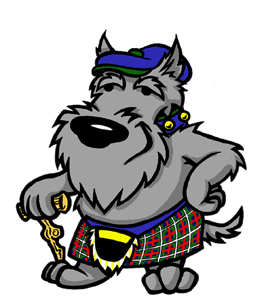 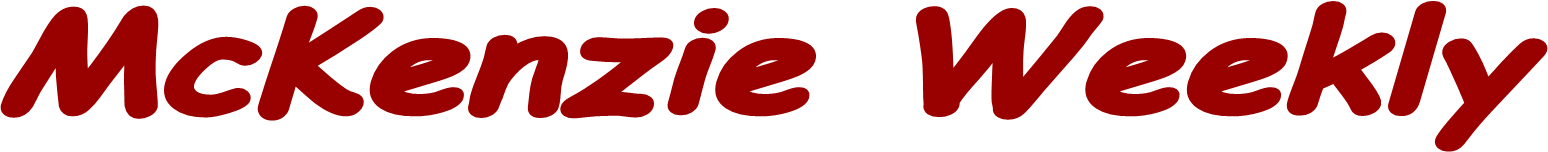 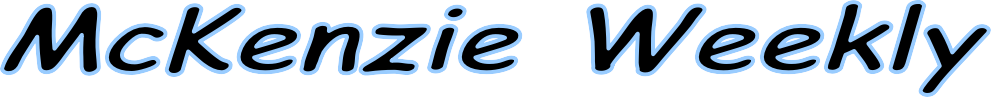 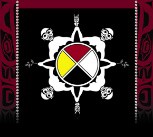 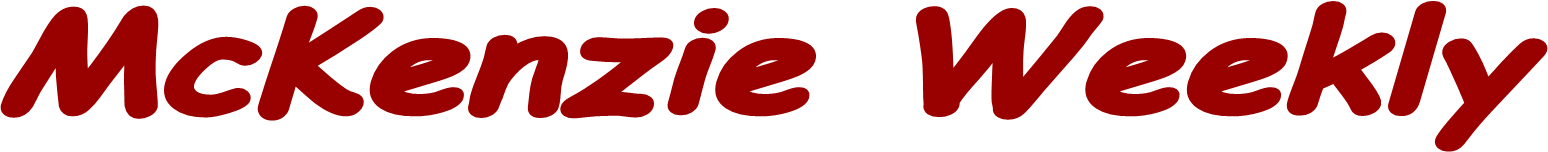 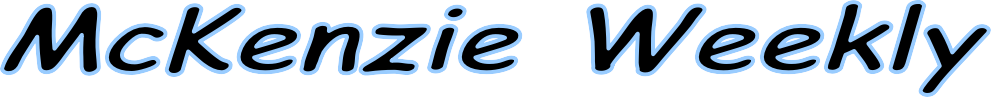 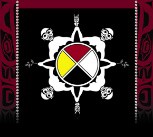 McKenzie Elementary School wishes to recognize and acknowledge the Esquimalt and Songhees Nations, on whose traditional territories, we live, we learn, we play and we do our work.Principal’s Message:Mark your calendar:UPCOMING DATES TO NOTE: Apr. 12 – Hot Lunch Day (subway/sushi)Apr. 15 – Assembly @ 9 a.m.Apr. 17 – Div. 10 to Swan LakeApr. 18 – Visiting Band Performance @ 10:40 a.m.Apr. 26 – Kindergarten / Grade 1 immunizationsMay 1 – PAC Meeting (in-person)May 6 – Divs 11 & 12 to Butterfly GardensWhen your child is going to be absent from school please let us know by email attendance27@sd61.bc.ca or phone 250-479-1691.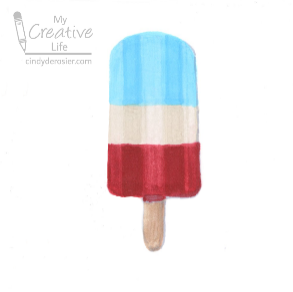 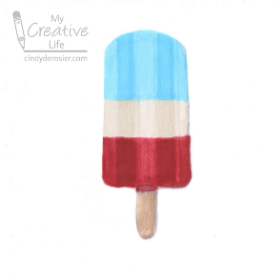 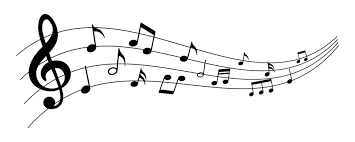 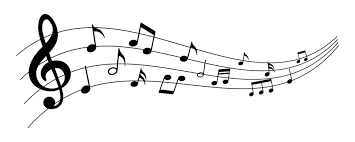 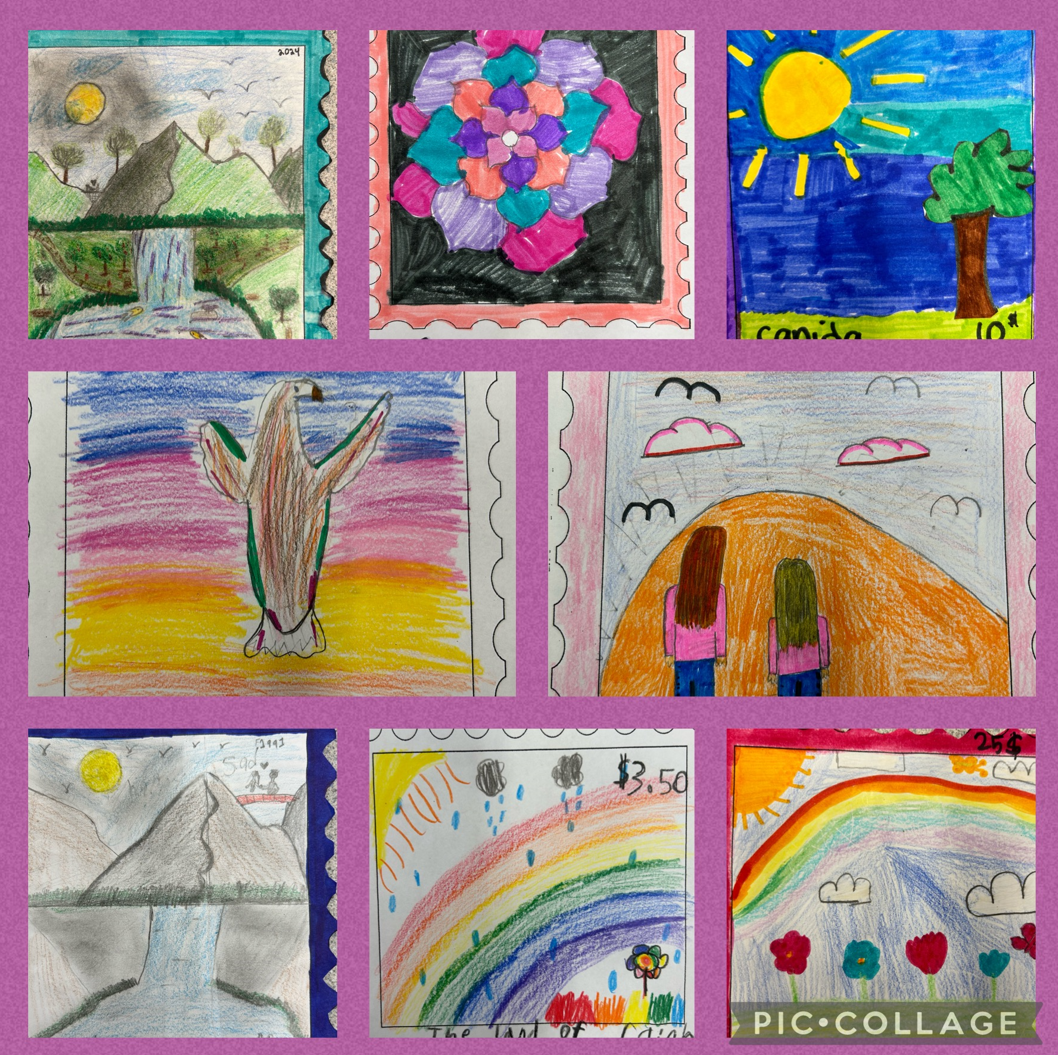 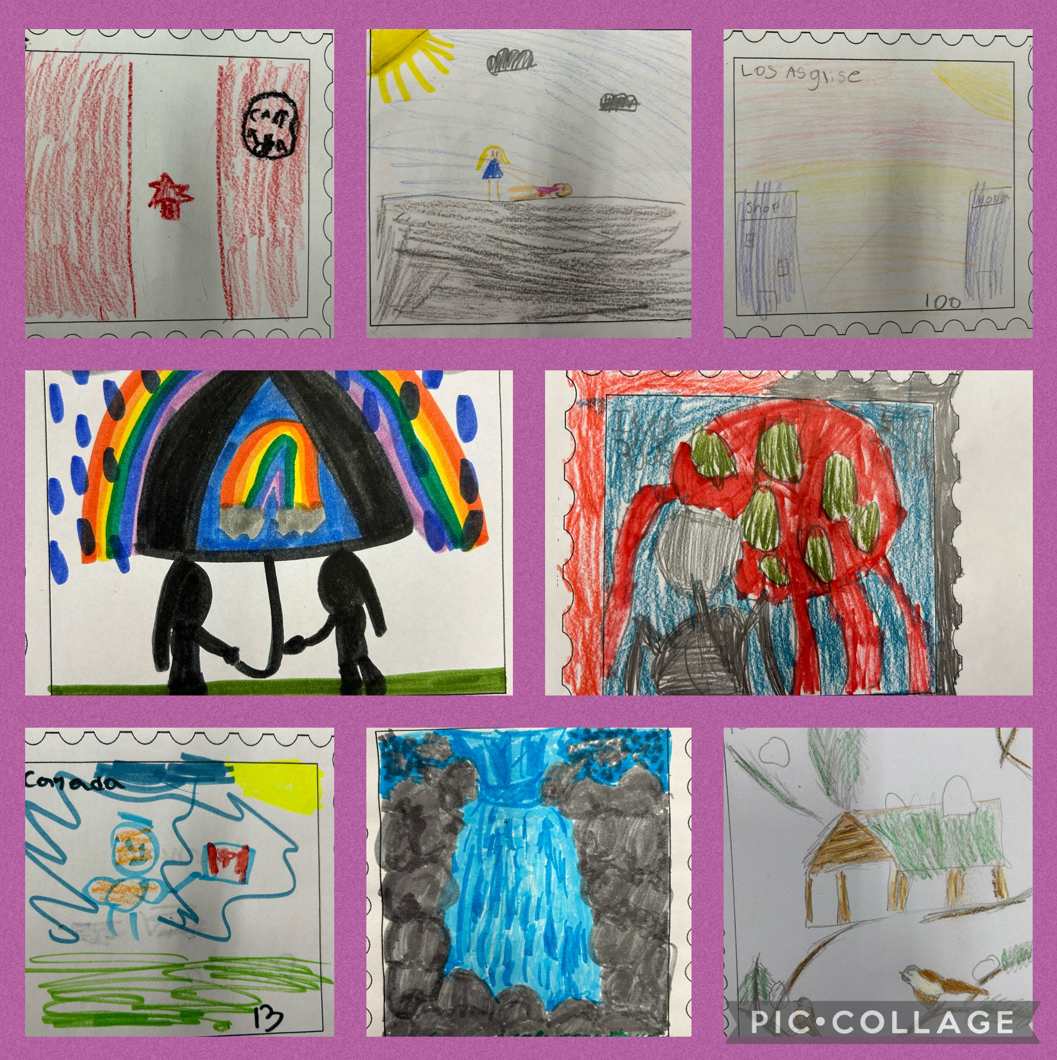 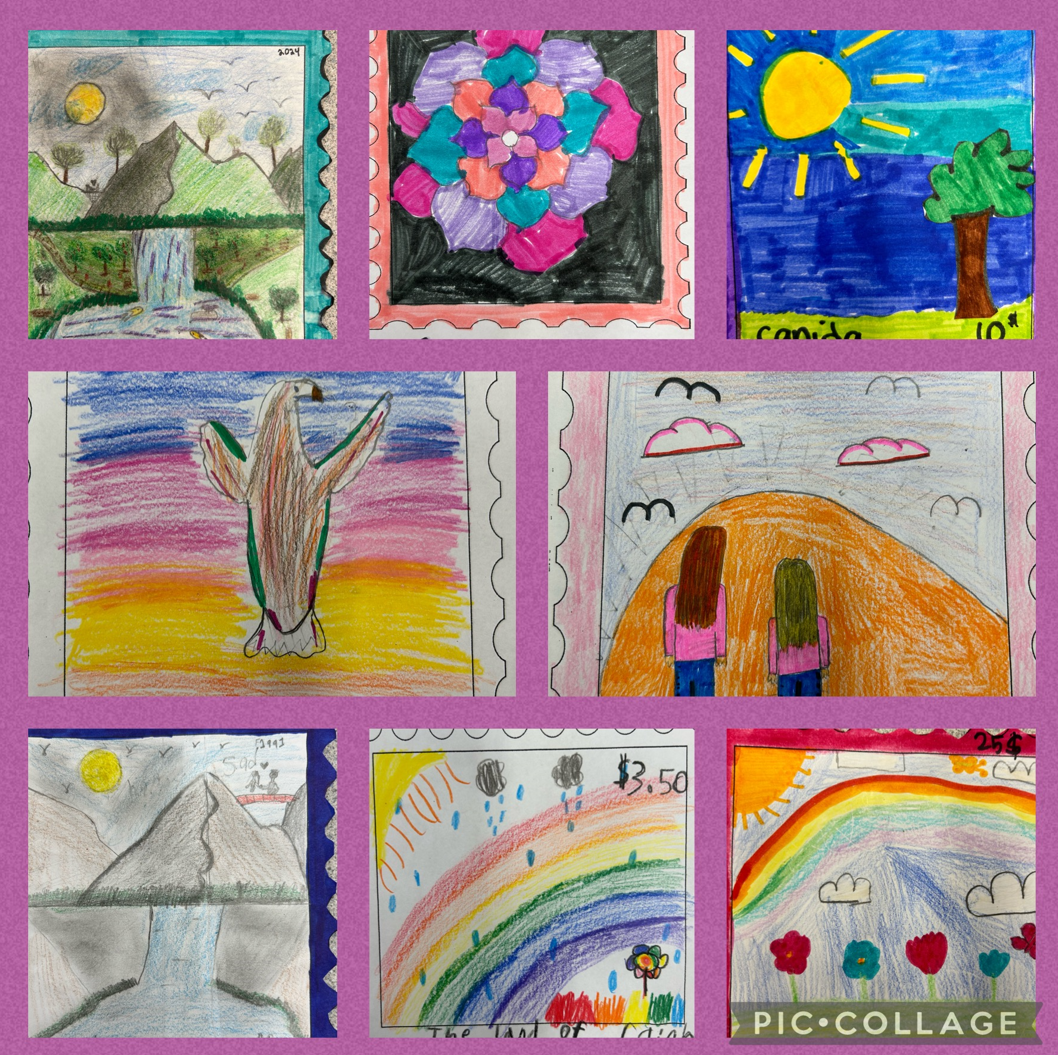 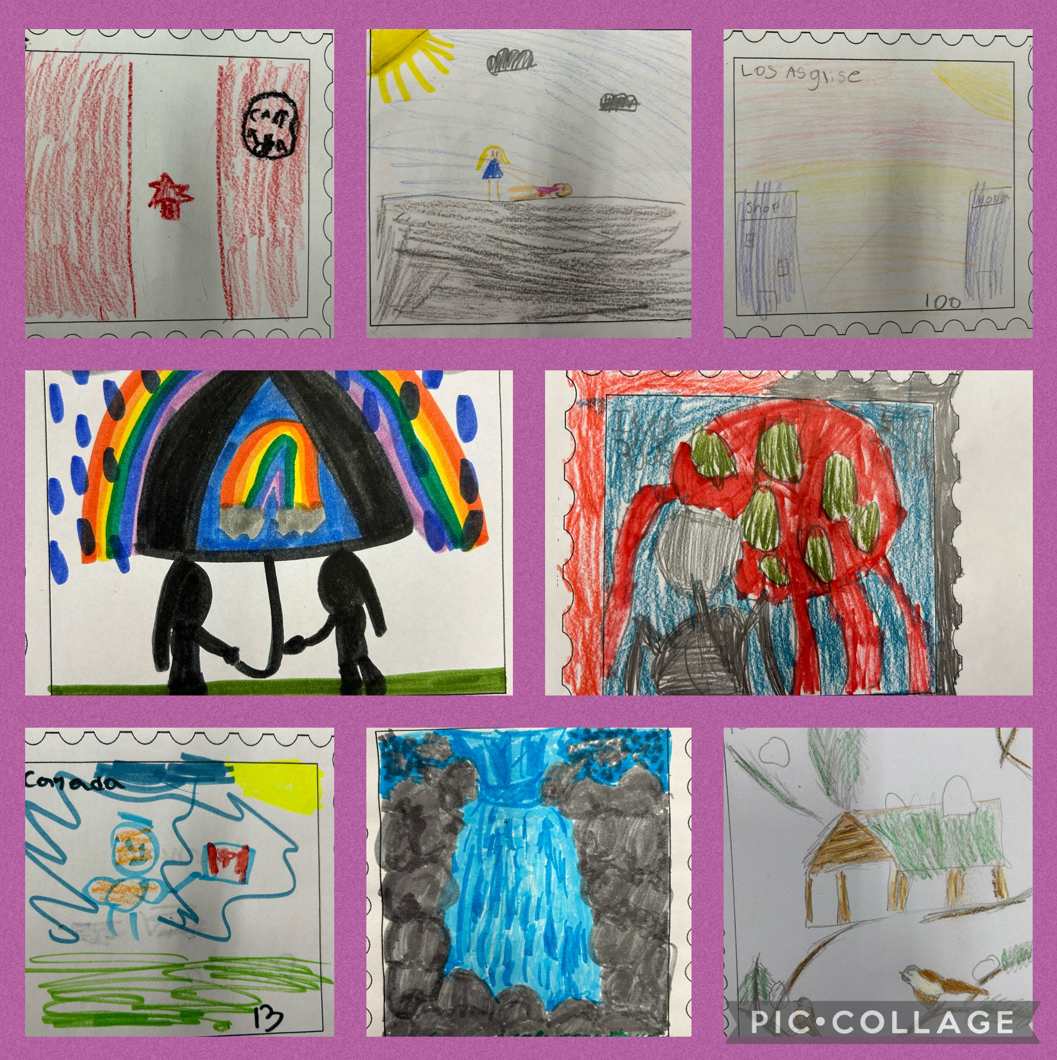 1000x5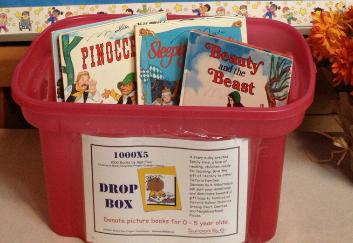 Check out the two minute Victoria Foundation video celebrating 1000X5 and our contributions to early literacy. Thanks to all of you for making this project happen. https://drive.google.com/file/d/1wcoGk5sM6TE8fbOnxmMEKimv0WvupTvN/view?usp=sharingTake your extra baby and preschooler books to the pink bin in the front hallways and help change a child’s future.   328,000 books and counting!!PAC NEWS:PAC MEETING IS ONLINE ON WEDNESDAY, APRIL 10 @ 6:30pmJoin the meeting now Meeting ID: 279 866 514 996 Passcode: FzFYkD MondayTuesdayWednesdayThursdayFridayAPR 8APR 9Div. 5 & 7 Butchart GardensAPR 10Div. 3 to ObservatoryPAC Meeting(online @ 6:30pm via Teams)APR 11Popsicle Sale after school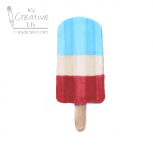 APR 12Hot Lunch(subway/sushi)Order deadline is Sunday, April 7th